О внесении изменений в постановление Администрации сельского поселения Дурасовский  сельсовет муниципального района Чишминский район Республики Башкортостан « О создании учебно-консультационного  пункта по  гражданской обороне и  чрезвычайным  ситуациям в сельском  поселенииДурасовский   сельсовет муниципального  района Чишминский район  Республики  Башкортостан, утвержденного постановлением Администрации сельского поселения  от 04.11.2021 № 37/1              Рассмотрев Протест прокуратуры Чишминского района от 09.03.2022.г. на № 07-01-2022/Прдп45-22-20800068   на Положение об учебно-консультационном пункте по гражданской обороне и чрезвычайным ситуациям в сельском поселении Дурасовский  сельсовет, Администрация сельского поселения Дурасовский  сельсовет муниципального района Чишминский район Республики БашкортостанПОСТАНОВЛЯЕТ:         1. Внести в постановление Администрации сельского поселения Дурасовский  сельсовет муниципального района Чишминский район Республики Башкортостан « О создании учебно-консультационного  пункта по  гражданской обороне и  чрезвычайным  ситуациям в сельском  поселении Дурасовский  сельсовет муниципального  района Чишминский район  Республики  Башкортостан, утвержденного постановлением Администрации сельского поселения  от 04.11.2021 № 37/1    следующие изменения:         1.1. Преамбулу постановления изложить в следующей редакции:         «  В соответствии с федеральными законами от 12 февраля 1998 года № 28-ФЗ «О гражданской обороне», с учетом внесенных изменений от 29.06.2015 № 171-ФЗ, от 12 декабря 1994 года № 68-ФЗ «О защите населения и территорий от чрезвычайных ситуаций природного и техногенного характера», от 6 октября 2003 года № 131-ФЗ «Об общих принципах организации местного самоуправления в Российской Федерации», постановлениями Правительства Российской Федерации от 18.09.2020 № 1485 «Об утверждении Положения о подготовке граждан Российской Федерации, иностранных граждан и лиц без гражданства в области защиты от чрезвычайных ситуаций природного и техногенного характера»,  от 2 ноября 2000 года № 841 «Об утверждении Положения об организации обучения населения в области гражданской обороны»;         1.2. Абзац 2 радела  Положения изложить в следующей редакции:«Основными задачами в области гражданской обороны являются:подготовка населения в области гражданской обороны;оповещение населения об опасностях, возникающих при военных конфликтах или вследствие этих конфликтов, а также при чрезвычайных ситуациях природного и техногенного характера;эвакуация населения, материальных и культурных ценностей в безопасные районы;предоставление населению средств индивидуальной и коллективной защиты;проведение мероприятий по световой маскировке и другим видам маскировки;проведение аварийно-спасательных и других неотложных работ в случае возникновения опасностей для населения при военных конфликтах или вследствие этих конфликтов, а также при чрезвычайных ситуациях природного и техногенного характера;первоочередное жизнеобеспечение населения, пострадавшего при военных конфликтах или вследствие этих конфликтов, а также при чрезвычайных ситуациях природного и техногенного характера;борьба с пожарами, возникшими при военных конфликтах или вследствие этих конфликтов;обнаружение и обозначение районов, подвергшихся радиоактивному, химическому, биологическому или иному заражению;санитарная обработка населения, обеззараживание зданий и сооружений, специальная обработка техники и территорий;восстановление и поддержание порядка в районах, пострадавших при военных конфликтах или вследствие этих конфликтов, а также при чрезвычайных ситуациях природного и техногенного характера;срочное восстановление функционирования необходимых коммунальных служб в военное время;срочное захоронение трупов в военное время;обеспечение устойчивости функционирования организаций, необходимых для выживания населения при военных конфликтах или вследствие этих конфликтов, а также при чрезвычайных ситуациях природного и техногенного характера;обеспечение постоянной готовности сил и средств гражданской обороны;            практическое усвоение уполномоченными работниками в ходе учений и тренировок порядка действий при различных режимах функционирования органов управления и сил единой государственной системы предупреждения и ликвидации чрезвычайных ситуаций, а также при проведении аварийно-спасательных и  других неотложных работ.».2. Настоящее постановление опубликовать на официальном сайте Администрации сельского поселения Дурасовский  сельсовет муниципального района Чишминский район Республики Башкортостан.Глава сельского поселения                                      Ф.М. ЗамановБашҠортостан РеспубликаḣыШишмә районыМУНИЦИПАЛЬ РАЙОНЫныӊДУРАСОВ ауыл советыауыл биЛәмәḣехакимиәте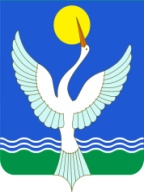 администрация СЕЛЬСКОГО ПОСЕЛЕНИЯ ДУРАСОВСКИЙ  сельсоветМУНИЦИПАЛЬНОГО РАЙОНАЧишминскИЙ районРеспубликИ Башкортостан ҠАРАР«30» март 2022 й.  № 12ПОСТАНОВЛЕНИЕ «30» марта 2022 г.